TypologieInvestissements :  Infrastructure  EquipementActions :  Stratégie Collective  Connaissance  Evénement  InternationalI – PRESENTATION DE L’ORGANISME PORTEUR DU PROJETL’organisme porteur de projet a-t-il déjà bénéficié du Fonds Eperon ?	 Oui		 NonSi oui,II - CARACTERISTIQUES DE VOTRE PROJETIII – DEPENSES PREVISIONNELLESJoindre impérativement l’attestation du service des impôts des entreprises,de la qualité d’assujetti ou non à la TVA3-1 Dépenses faisant l’objet d’une facturation3-2 Dépenses de la structureIV – RECETTES PREVISIONNELLESNom, prénom, qualité et cachet du ou de la signataire(Représentant de l’organisme porteur de projet)V - FICHE D’AVIS RESERVEE AU CONSEIL REGIONAL DES CHEVAUX (pour un projet de portée Régionale -cf liste-), Avis	Favorable			Défavorable			RéservéNom, prénom, qualité et cachet du ou de la signataire(Représentant de l’organisme référent)Fonds Éperon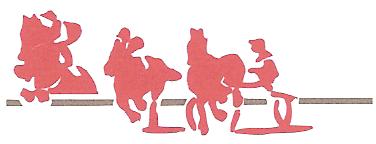 DOSSIERDE DEMANDE DE CONCOURSANNÉE 2017(Cadre réservé au Secrétariat du Fonds)Dossier reçu le ________________Suite du dossier __________________________EQUIPEMENTNATIONALEREGIONALE(Rayer la mention inutile)Intitulé du projetOrganisme porteur de projetNuméro SIRET (14 chiffres) Assujettissement à la TVA Oui (H.T.)		 Non (T.T.C.)	 PartiellementPériode prévisionnelle d’exécutionCoût total prévisionnelParticipation FEp sollicitéeNom, prénom, qualité du représentant légal de l’organisme porteur de projet, coordonnées (adresse de correspondance, téléphone, courriel)Nom, prénom, de la personne chargée du dossier, coordonnées (adresse de correspondance, téléphone, courriel)Décision du Comité d’Engagement du Fonds Eperon(Cadre réservé au Secrétariat du Fonds)Décision du Comité d’Engagement du Fonds Eperon(Cadre réservé au Secrétariat du Fonds)Décision du Comité d’Engagement du Fonds Eperon(Cadre réservé au Secrétariat du Fonds)Décision du Comité d’Engagement du Fonds Eperon(Cadre réservé au Secrétariat du Fonds)Décision du Comité d’Engagement du Fonds Eperon(Cadre réservé au Secrétariat du Fonds)Comité d’Engagement du ________________ Accord Montant ______________ € Accord de principe Sursis à statuer RejetObjet social et activités habituelles (décrire en quelques lignes et joindre tout document de présentation que vous jugez utile de fournir)Moyens humains et matériels à la date de la demande (préciser le nombre de salariés, bénévoles… et toutes informations pertinentes)Partenariat (structures avec lesquelles vous travaillez, clientèle, réseau…)Exemples de réalisationSITUATION FINANCIERE DE L’ORGANISME PORTEUR DU PROJETSITUATION FINANCIERE DE L’ORGANISME PORTEUR DU PROJETSITUATION FINANCIERE DE L’ORGANISME PORTEUR DU PROJETSITUATION FINANCIERE DE L’ORGANISME PORTEUR DU PROJETSITUATION FINANCIERE DE L’ORGANISME PORTEUR DU PROJETSITUATION FINANCIERE DE L’ORGANISME PORTEUR DU PROJETSITUATION FINANCIERE DE L’ORGANISME PORTEUR DU PROJETAnnéesMontant des RessourcesPart des subventions dans les ressources de l’organismePart des subventions dans les ressources de l’organismeMontant des DépensesBénéficeDéficitAnnéesMontant des RessourcesMontant%Montant des DépensesBénéficeDéficitN - 1N - 2N - 3AnnéesNuméro du dossier Fonds EPERONMontant accordéIntitulé du projet2016N/R              /20162015N/R              /20152014N/R              /2014Les objectifs du projetLe contenu du projetLes ressources humaines affectées au projet (à détailler)Le(s) public(s) cible(s)Combien de personnes en seront bénéficiaires ?Localisation du projetCalendrier prévisionnel des dépensesDate prévisionnelle de début de projet ________________ (mois, année)Date prévisionnelle de fin de projet __________________ (mois, année)Pour les projets qui s’étendent sur plusieurs années (à titre indicatif) :Rappel : Le Fonds E.P.E.R.O.N. ne soutient pas les projets déjà engagésà la date d’examen de la demandeLes indicateurs et méthodes d’évaluation prévus pour le projetLes retombées attenduesIndiquer en quoi le projet proposé présente un caractère INNOVANT :Indiquer en quoi le projet proposé présente un caractère STRUCTURANT :Indiquer les modalités de gestion des infrastructures :Indiquer le coût de gestion des infrastructures (joindre complément d’information) :Nature des depensesMontant en €Devis joint(cocher la case)Etudes préalablesTravauxMatières premièresFrais techniques (AMO, MOe, SPS…)AutresTOTALNature des depensesMontant en €Coûts des personnels salariés du porteur impliqués dans l’action(à détailler en indiquant le temps consacré à cette action (nbre de jours / an)TransportHébergementRepasTOTALTOTAL GENERAL DES DEPENSES PREVISIONNELLES(3-1 + 3-2)Financements SollicitésMontanten €JustificatifsDisponibles(à joindre)Auto-financement1 - Financements publicsUnion EuropéenneEtatRégionDépartementCommuneAutre2 - Financements privésParticipation du secteur privé (préciser)3 – Fonds EperonTOTAL GENERAL DES RECETTES PREVISIONNELLES(1 + 2 + 3)Motivation :